Videomöten - tips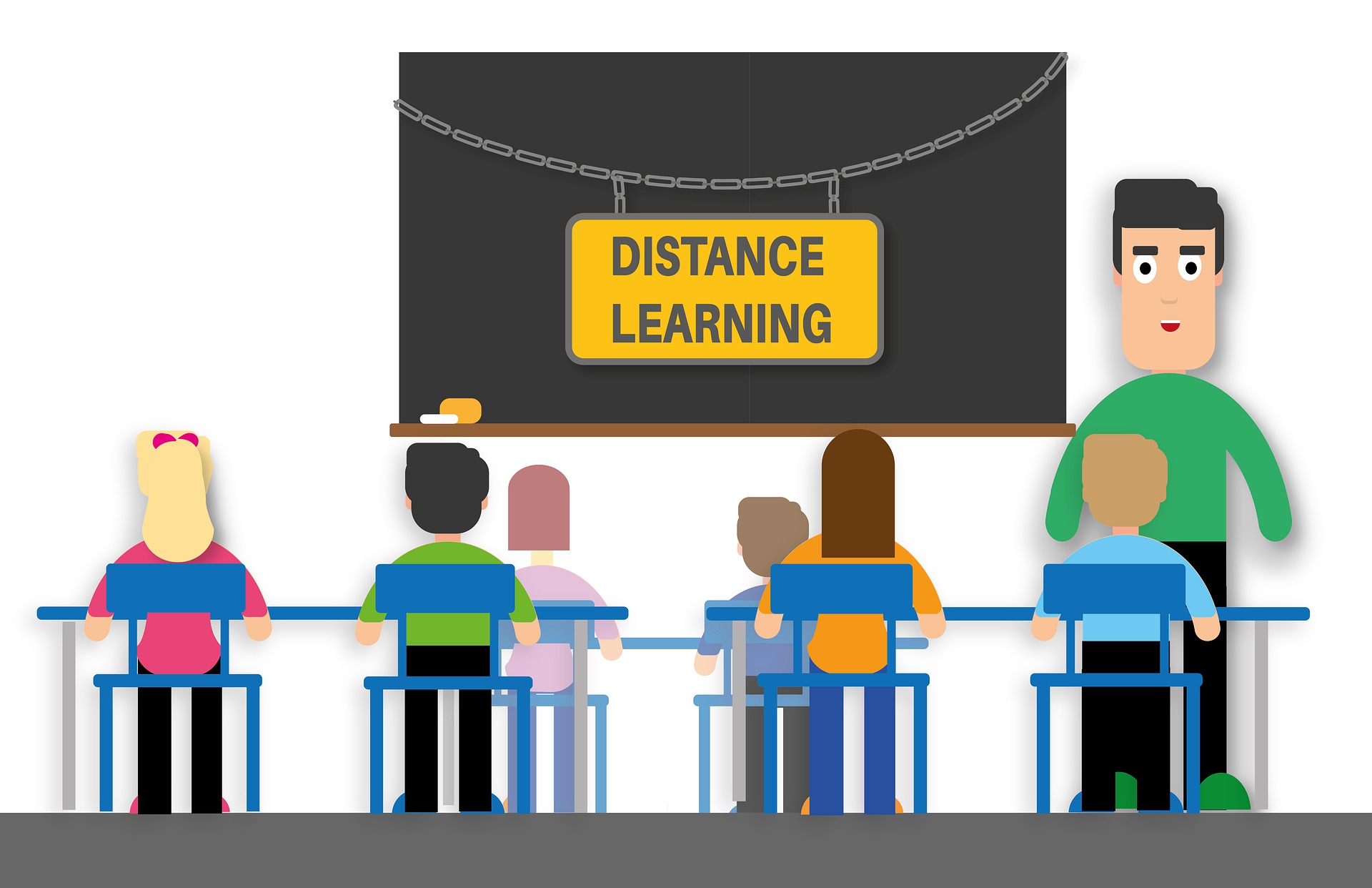 Kom ihåg att det här är vanlig lektionstid så vi uppför oss därefter. 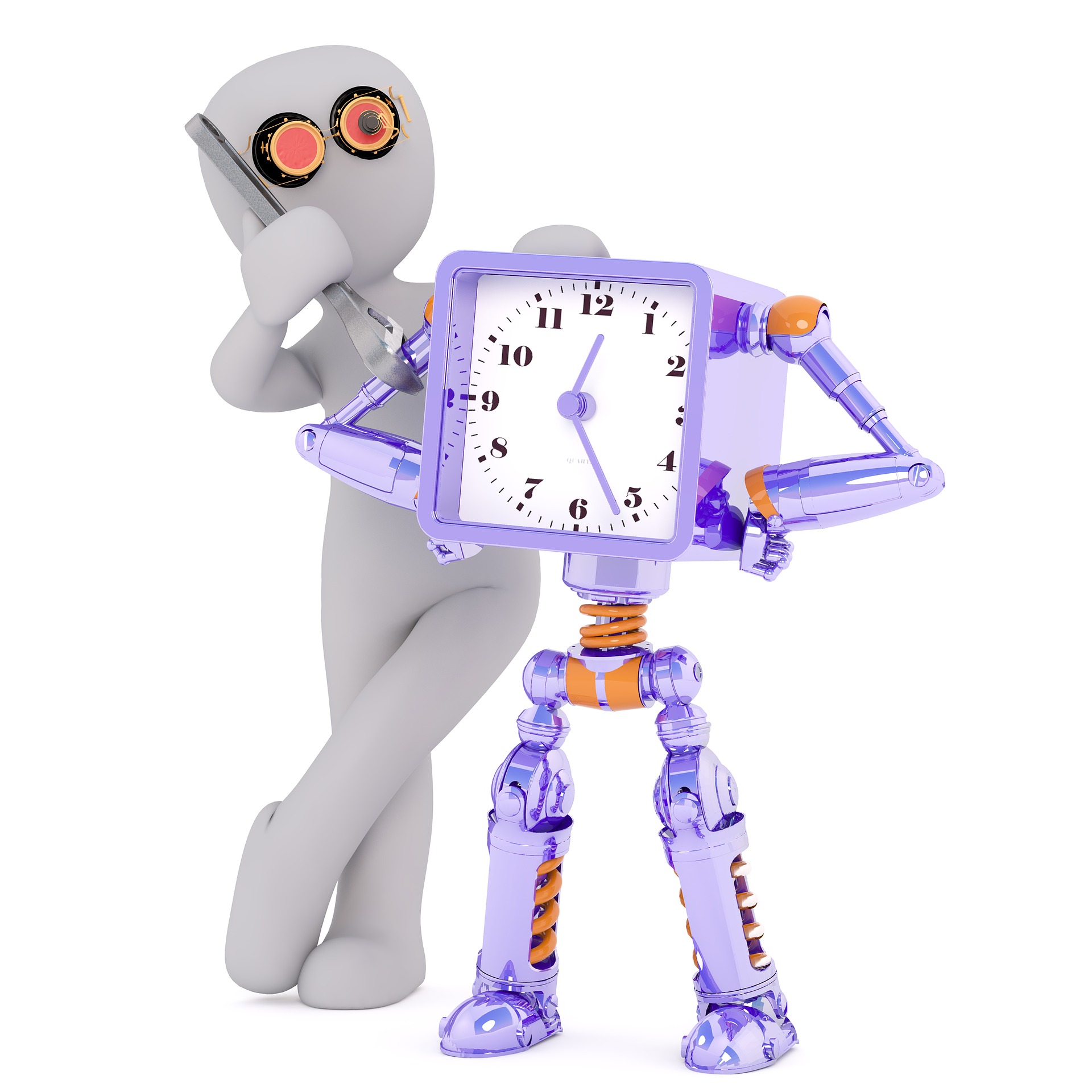 Kom i tid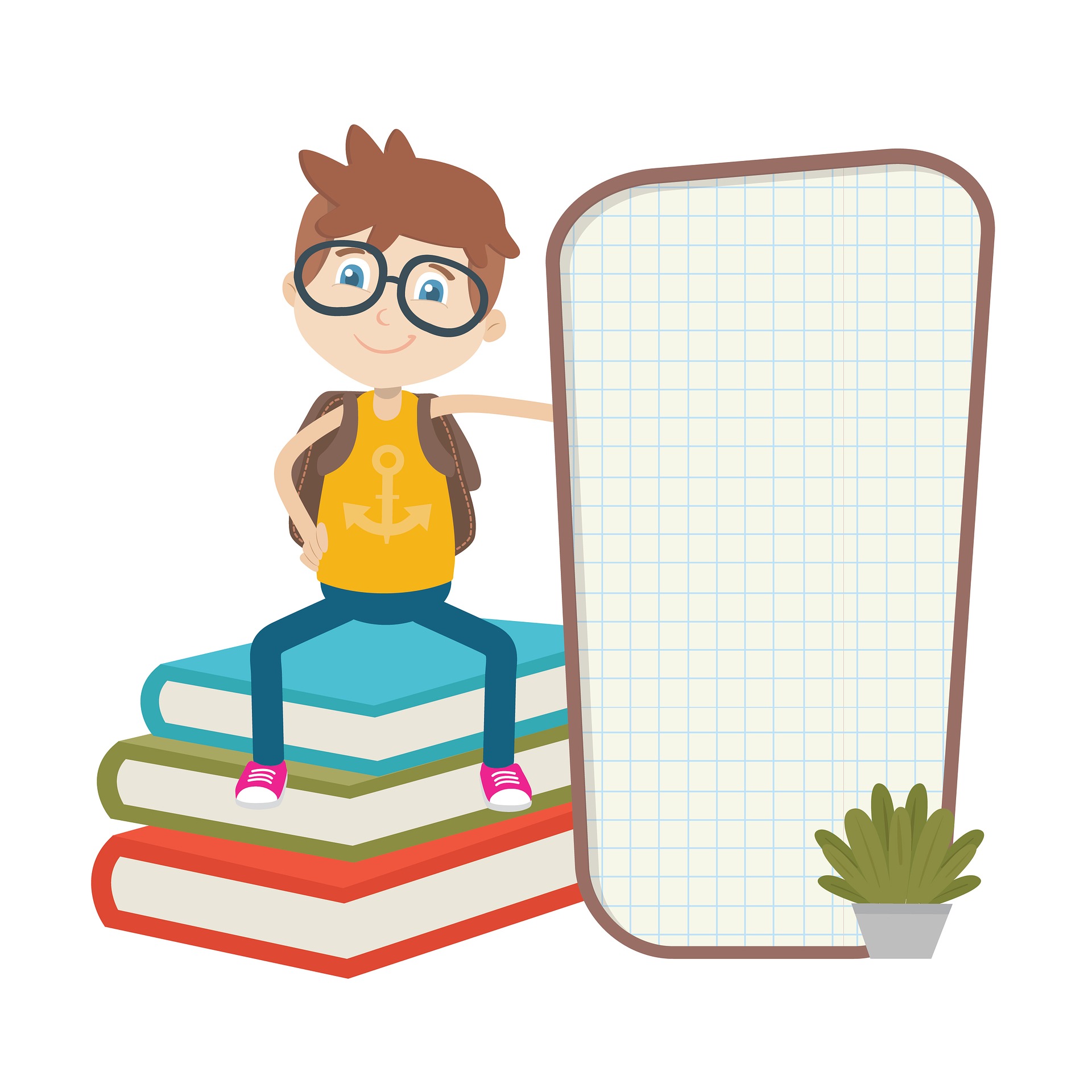 Kom förberedd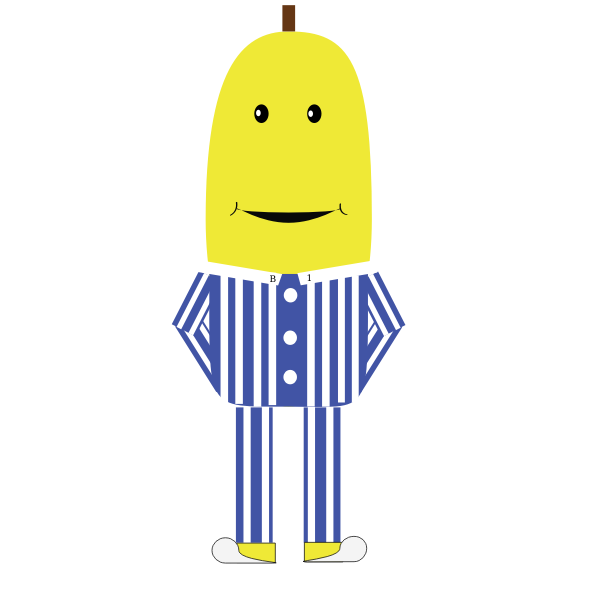 “Dress for success”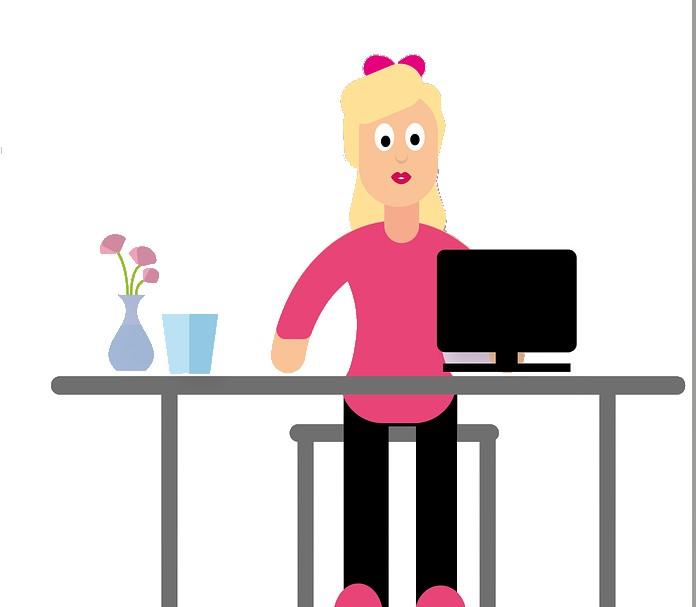 Sitt på en 
tyst plats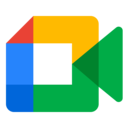 Ha kameran på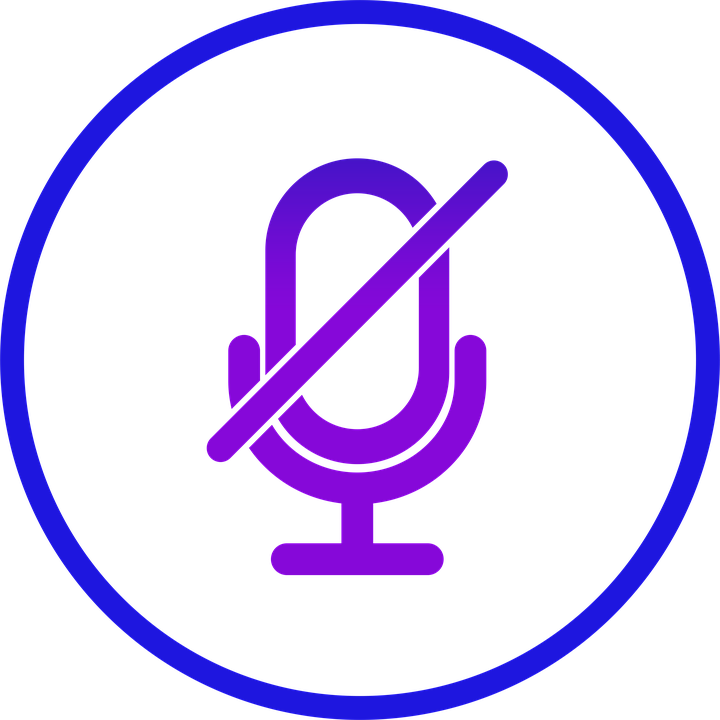 Stäng av mikrofonen när du inte pratar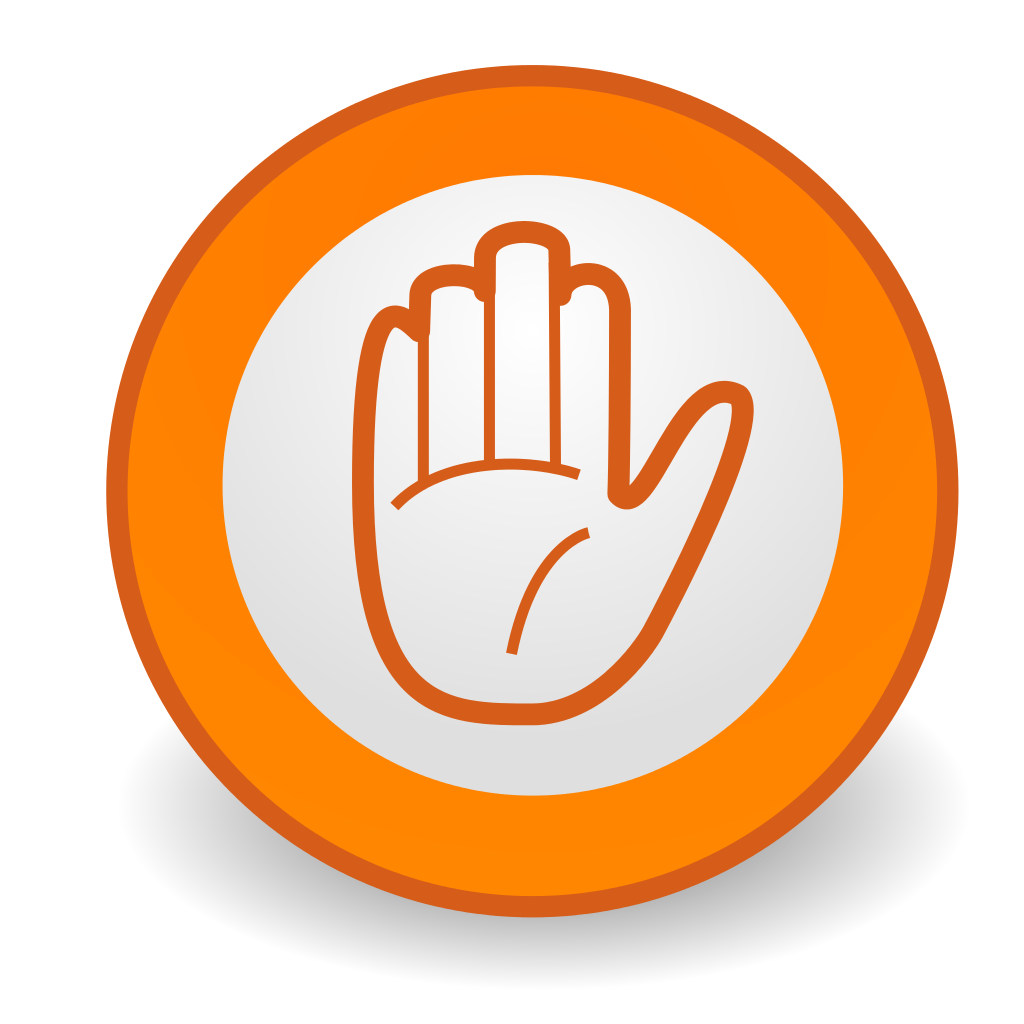 Räck upp handen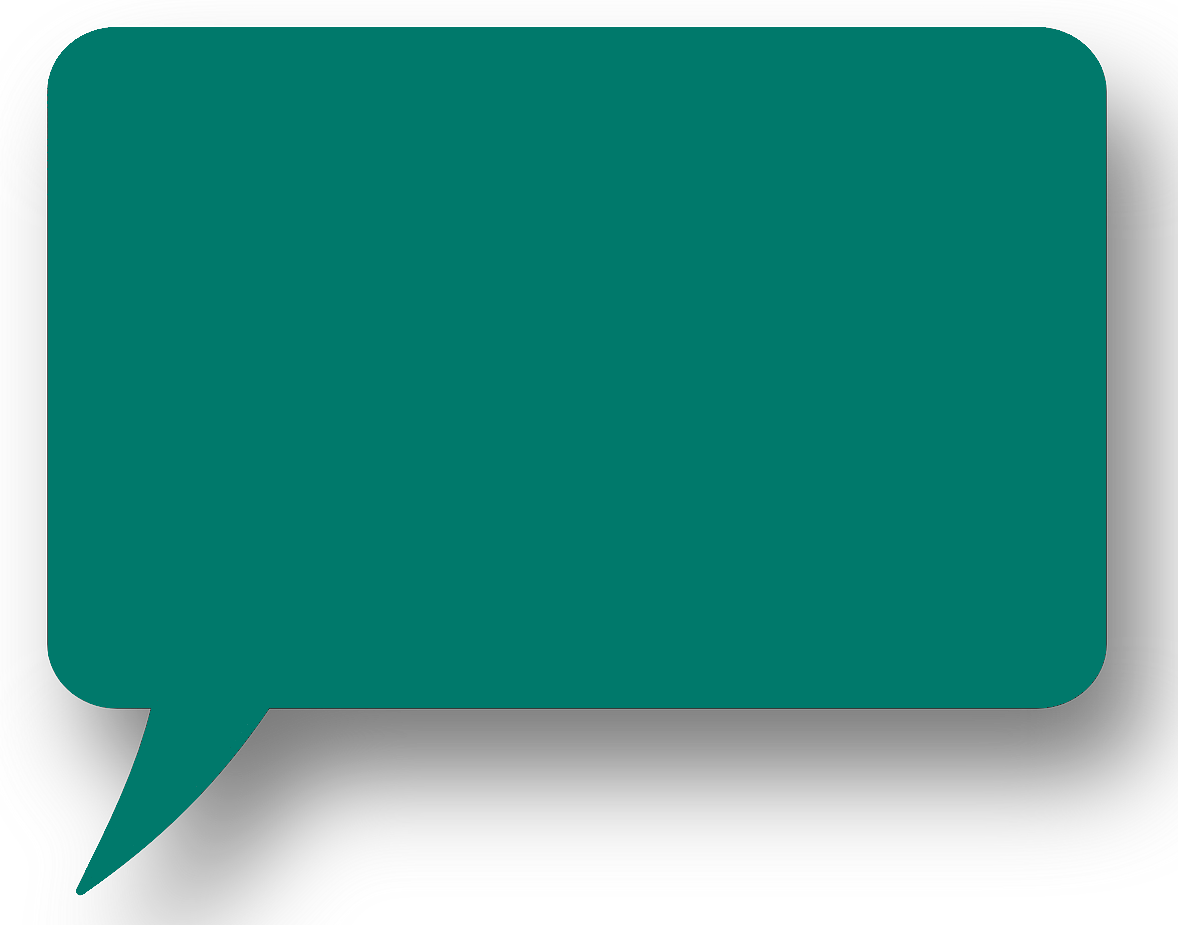 Använd chatten för frågor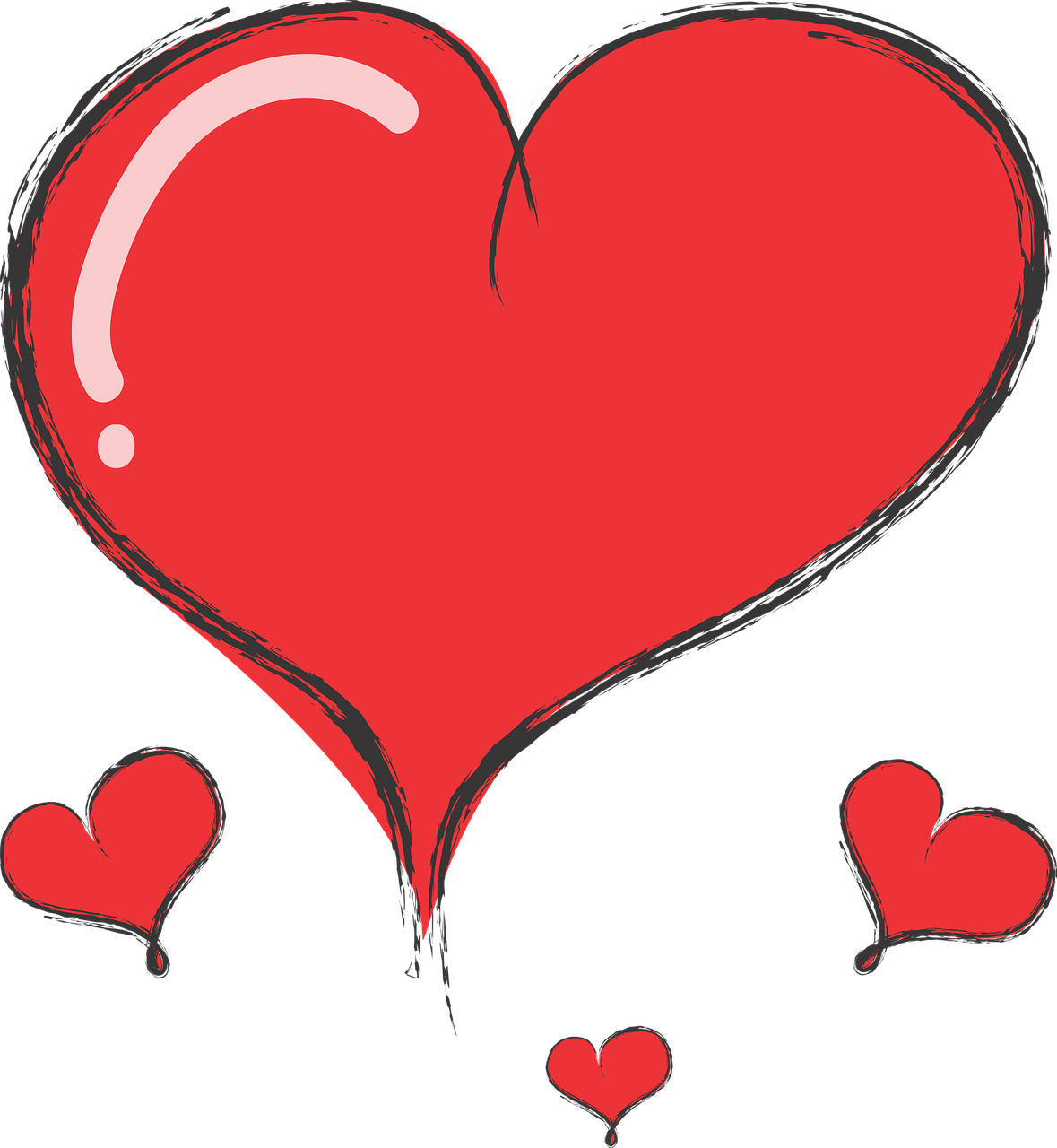 Respektera varandra